ATIS/SIP Forum NNI Task Force
August 7, 2014Contribution TITLE: 	Insert of iconectiv proposed routing solution text to IP Interconnection Routing Outline baseline document appendixSOURCE*: iconectiv_______________________________ ABSTRACT This contribution proposes inserting text within the Appendix of the IP Interconnection Routing Outline baseline document (IPNNI-2014-064R2), where the “Other Solution Proposals” are defined. The proposed text describes three proposed iconectiv routing solutions – 1) Utilization of Existing BIRRDS/LERG Industry Database, 2) Utilizing LERG as an ENUM Registry, and  3) an Independent ENUM Registry.  NOTICEThis is a draft document and thus, is dynamic in nature. It does not reflect a consensus of the ATIS-SIP Forum IP-NNI Task Force and it may be changed or modified. Neither ATIS nor the SIP Forum makes any representation or warranty, express or implied, with respect to the sufficiency, accuracy or utility of the information or opinion contained or reflected in the material utilized. ATIS and the SIP Forum further expressly advise that any use of or reliance upon the material in question is at your risk and neither ATIS nor the SIP Forum shall be liable for any damage or injury, of whatever nature, incurred by any person arising out of any utilization of the material. It is possible that this material will at some future date be included in a copyrighted work by ATIS or the SIP Forum.  * CONTACT: Gary Richenaker;grichenaker@iconectiv.com Tel: +1732-699-4701
	         John Curreri; jcurreri@iconectiv.com Tel +1732-699-3247	ATIS-0x0000x.YYYYAmerican National Standard for TelecommunicationsIP Interconnection RoutingAlliance for Telecommunications Industry SolutionsApproved Month DD, YYYYAmerican National Standards Institute, Inc.AbstractAbstract text here.  ForewordThe information contained in this Foreword is not part of this American National Standard (ANS) and has not been processed in accordance with ANSI’s requirements for an ANS. As such, this Foreword may contain material that has not been subjected to public review or a consensus process. In addition, it does not contain requirements necessary for conformance to the Standard.The Alliance for Telecommunications Industry Solutions (ATIS) serves the public through improved understanding between carriers, customers, and manufacturers. The [COMMITTEE NAME] Committee [INSERT MISSION]. [INSERT SCOPE]. ANSI guidelines specify two categories of requirements: mandatory and recommendation. The mandatory requirements are designated by the word shall and recommendations by the word should. Where both a mandatory requirement and a recommendation are specified for the same criterion, the recommendation represents a goal currently identifiable as having distinct compatibility or performance advantages.Suggestions for improvement of this document are welcome. They should be sent to the Alliance for Telecommunications Industry Solutions, [COMMITTEE NAME], 1200 G Street NW, Suite 500, Washington, DC 20005.At the time of consensus on this document, [COMMITTEE NAME], which was responsible for its development, had the following leadership:[LEADERSHIP LIST]The [SUBCOMMITTEE NAME] Subcommittee was responsible for the development of this document.Table of Contents[INSERT]Table of Figures[INSERT]Table of Tables[INSERT]Scope, Purpose, & ApplicationScopeThis document was developed under a joint ATIS/SIP Forum collaboration. The document discusses the existing in-use and proposed routing solutions to facilitate the exchange of traffic associated with IP-based services between North American service providers. Many options and issues were previously investigated by an ATIS Inter-Carrier VoIP Call Routing Focus Group (IVCR-FG), which issued its final report in February 2008. At that time, the IVCR-FG report noted that a number of vendor proposals have been made, but no initiative exists to develop the necessary standards needed to enable VoIP call interconnectivity [1].Subsequent to the formation of the ATIS/SIP Forum collaboration, the Federal Communications Commission authorized the creation of a Numbering Testbed to “spur the research and development of the next generation standards and protocols for number allocation, verification, and call routing.” The Commission also held a workshop to initiate a Numbering Testbed on March 25, 2014. Discussion at the Workshop focused on ideas for a “future integrated registry” that would support number allocation, verification, and call routing across all types of NANP numbers in a post TDM environment. It should be noted that this first report does not address the development of such an integrated registry, but instead focuses on the identification of existing in-use and proposed “interim” solutions to facilitate call routing across IP interconnections between now and the deployment of the future integrated registry envisioned at the Workshop. PurposeAs Service Providers introduce and expand IP-based service offerings, there is increasing interest in identifying the opportunities for the industry to facilitate IP routing of VoIP traffic using E.164 addresses. The ATIS/SIP Forum Task Force has taken on the initiative to develop the necessary standards and is publishing this first report to describe the candidate proposals for circulation and comment. Recognizing that IP traffic exchange is developing as an overlay to existing TDM interconnection and will be implemented by different service providers with varying timelines, The purpose of this first report is to:Document already in use routing methods based on existing industry data in the LERG and NPAC supplemented with the bilateral exchange of information to map LERG and/or NPAC identifiers to specific IP connection information.Detail a simple registry approach that provides the ability to exchange routing information on a per-TN basis without aggregation via NANP data structures. This approach also requires some bilateral exchange of specific IP connection information.Discuss methods for interworking between service providers that choose differing approaches.An appendix also provides information on other proposals reviewed by the Task Force.ApplicationThis standard is defined for North America deployments, but may be applicable for deployments outside North America.Informative References[1] ATIS-I-0000017, ATIS Inter-Carrier VoIP Call Routing (IVCR) Assessment and Work Plan, February 2008[2] ATIS-0x0000x, Technical Report.[3] ATIS-0x0000x.201x, American National Standard.Definitions, Acronyms, & AbbreviationsFor a list of common communications terms and definitions, please visit the ATIS Telecom Glossary, which is located at < http://www.atis.org/glossary >.DefinitionsAAA: xxxx.Bbbb: xxxx.Acronyms & Abbreviations [this list was copied from Protocol document]3GPP	3rd Generation Partnership ProjectALG	Application Level GatewayATCF	Access Transfer Control FunctionB2BUA	Back to Back user agentBGCF	Border Gateway Control FunctionCSCF	Call Session Control FunctionIBCF	Interconnection Border Control FunctionI-BGF	Interconnection Border Gateway FunctionI-CSCF	Interrogating-Call Session Control FunctionICSS	IMS Centralized ServicesII-NNI	Inter-IMS Network to Network InterfaceIM-CN	IP Multimedia Core NetworksIMS	IP Multimedia SubsystemIMS-ALG	Multimedia Subsystem Application Level GatewayIP	Internet ProtocolIPSec	IP SecurityIPv4	Internet Protocol Version 4IPv6	Internet Protocol Version 6MGCF	Media Gateway Control FunctionMGF	Media Gateway FunctionMIME	Multipurpose Internet Mail ExtensionsMSC	Mobile Switching CenterNAT	Network Address TranslationNAT-PT	Network Address Translation—Protocol TranslationNNI	Network to Network InterfaceP-CSCF	Proxy Call Session Control FunctionRTP	Real-Time ProtocolSBC	Session Border ControllerS-CSCF	Serving-Call Session Control FunctionSCTP	Stream Control Transmission ProtocolSDP	Session Description ProtocolSGF	Signalling Gateway FunctionSIP	Session Initiation ProtocolSIP URI	SIP protocol Uniform Resource IdentifierSIP-I	SIP with encapsulated ISUPSIP-T	SIP for TelephonesSLA	Service Level AgreementSRVCC	Single Radio Voice Call ContinuityTCP	Transmission Control Protocoltel-URI	Telephone Uniform Resource IdentifierTRF	Transit and Roaming FunctionTrGw	Transition GatewayTLS	Transport Layer SecurityUA	User AgentUDP	User Datagram ProtocolURI	Uniform Resource IdentifierVoIP	Voice over IP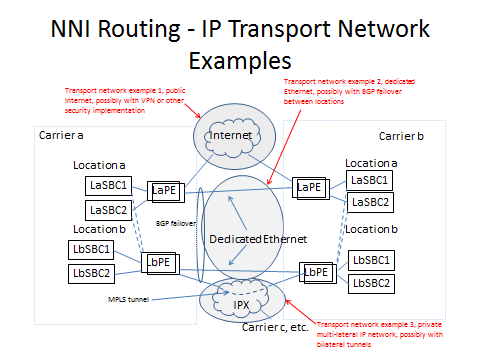 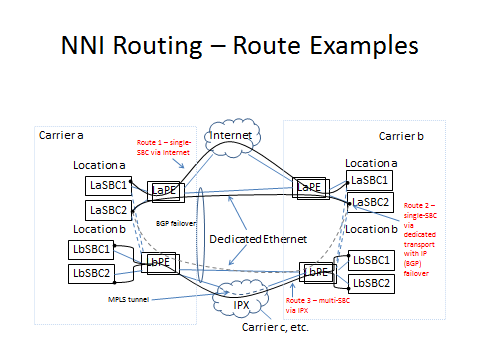 Aggregate Approach Based on Existing NANP Data StructuresSome service providers are already exchanging voice traffic over IP facilities. This section details how routing for such exchanges has been implemented based on existing industry data in the LERG and NPAC supplemented with the bilateral exchange of information to map LERG and/or NPAC identifiers to IP addresses.Existing approaches to IP interconnection routing rely on NANP constructs for aggregating telephone numbers into groups and then associating a route (SBC URI or IP address) with the TN group. Common methods of aggregation are Location Routing Number (LRN) in the NPAC, OCNs, CLLIs, and central office codes (NPA-NXXs).Placeholder:This section  illustrates some of the mechanisms currently in use and/or being deployed to facilitate the exchange of traffic associated with IP-based multimedia services (e.g., VoIP) between North American service providers. See IPNNI-2014-045R1.Telephone Number Registry (per-TN) ApproachPer-TN Use CaseA number of service providers have identified a need to move beyond routing based on NANP aggregation elements as discussed in the previous section.In general these needs arise where TNs may share common point of interconnection (PoI) for TDM interconnection (and are thus associated with the same LRN or CLLI) but need to be treated differently for IP interconnection.For example, wireless SPs are migrating their existing 2G/3G subscribers to VoLTE – from TDM to IP based user equipment (UE). For VoLTE to VoLTE calls IP interconnection makes sense for a number of reasons – support for high definition (HD) voice and other Rich Communication Services (RCS) features and elimination of needless IP-TDM and TDM-IP conversions as would be required for TDM interconnection. SPs must still offer TDM interconnection for VoLTE TNs since not all SPs are capable or willing to provide IP interconnection. And because the migration will be gated by customer adoption of VoLTE capable UE, SPs may want to maintain existing TDM PoIs for both 2G/3G and VoLTE TNs and maintain existing TDM routing to those PoIs. Moreover, it may be desirable not to use the IP interconnection serving VoLTE TNs for 2G/3G TNs. First, additional network equipment must be deployed sooner than if IP interconnection scales with VoLTE adoption and, second, 2G/3G calls will be forced to go through unnecessary TDM/IP and IP/TDM conversions. These issues can be avoided if an SP can specify IP interconnection routing for VoLTE TNs separately from the associated LRNs.A related case cited during Task Force discussions occurs in the deployment of RCSe capabilities outside North America in situations where voice calls and sessions using other RCS features need to be routed differently. This may be particularly the case where number portability methods may not support aggregation via methods like porting to different LRNs.There may be other use cases for TN routing as well. It has been suggested that per-TN routing could be used to either avoid routing calls to fax numbers over IP interconnections using incompatible compression or taking other measures to insure adequate transmission quality.Per-TN Routing ImplementationService providers wishing to provide per-TN routing perform the following provisioning activities:As part of bilateral interconnect negotiations provide mappings for SIP URI hostnames to SBC IP addresses. Populate registry records for TNs available for IP interconnection with the appropriate SIP URI. The URI will be a full SIP URI (e.g., sip:+13036614567@example.mso-a.com;user=phone ) but without number portability information.The registry must insure that only the provider of record for the number as defined by LERG/NPAC can populate a corresponding record. Service providers electing to use the per-TN routing information will:Provision the hostname – IP address mappings into their internal DNS (A or AA records). Provision TN-URI mappings from the Registry into their internal routing servers. If the routing server is accessed via a SIP query, the SIP URI may be directly populated. If the routing server is accessed via an ENUM query, the SIP URI is encapsulated into a NAPTR record. This provisioning process is illustrated in Figure 1 below. The Figure shows the registry instantiated in the NPAC but alternate registry implementations (using different provisioning mechanisms than the SOA/LSMS) are possible.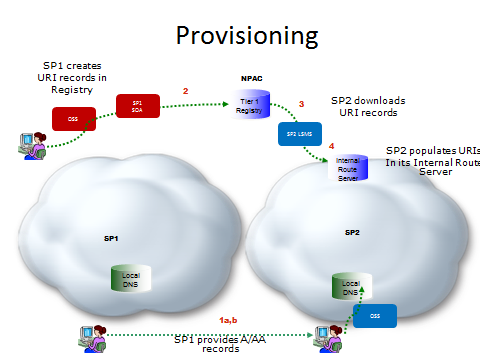 Figure 1On call origination, the originating service provider will query their routing server and obtain the corresponding SIP URI for numbers available for IP interconnect. They will resolve the hostname from the URI in their internal DNS to obtain the IP address of the terminating provider’s ingress SBC. The call flow is shown in Figure 2 below: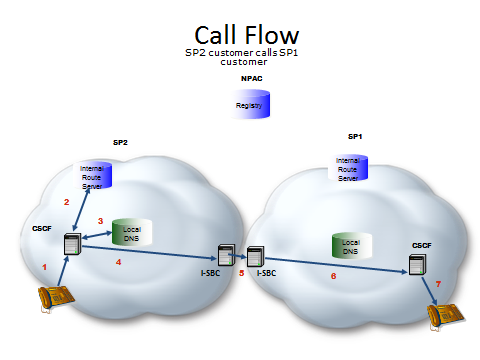 SP2 Caller dials destination numberSP2 S-CSCF queries internal route server and SP2 route server responds with a URI passed back to S-CSCFSP2 S-CSCF resolves the hostname in the SIP URI to obtain the IP address of an agreed upon SP1 ingress SBCA SIP INVITE is sent to egress SBC of SP2 that has layer 3 connectivity to the ingress SBC of SP1 The SIP INVITE is forwarded to the SP1 ingress SBC.Interworking between Current and Registry based approachesThis section discusses how interworking may take place between service providers using different routing approaches.When considering interworking between carriers it is important to recognize that the interconnection process has a number of steps that are common to all the approaches. Interconnection agreements are formally negotiated between carriers on a bilateral basis. This negotiation process will lead to a formal agreement between the carriers on a number of key points related to the interconnection, including an agreed mechanism for exchanging routing data. As a result, there isn’t a need to define an approach where two carriers with arbitrary preferences interconnect and exchange data without first agreeing on the approach they will use. Under all scenarios being considered, carriers will use data from a variety of sources (LERG, NPAC, etc.) as input into their internal OSS/BSS to build and maintain an internal database for routing calls. Each carrier uses their own system, with their own algorithm, for this, and it is therefore out of scope for the NNI. The routing data defined in this document is an important enabler for interconnection, but it is just one of the sources of data used by the carrier to construct their routing tables. One thing that differs between the solutions is what data is being uploaded to a registry, or exchanged between carriers as part of interconnection negotiation. This is an important aspect that is specified in this document.Previous sections of this document cover the cases where carriers agree on the use of aggregate or per-TN routing data. This section covers the case where they prefer different approaches, and outlines a series of intermediate options that would allow them to meet somewhere in the middle. Data from an Aggregate SP to a per-TN SPThere are several possibilities for how the per-TN SP may arrange to route to the Aggregate SP”First, the Per-TN provider may simply agree to implement aggregate-based routing as described in Section 4.The second alternative is to transform the aggregate data into a per-TN representation. In the basic case, the per-TN SP receives the aggregate data and then creates individual TN records in its routing server based on that data. For example, if an AOCN to SBC IP address mapping is provided, the per-TN SP uses LERG and NPAC data to map the AOCN into the set of TNs the aggregate SP is offering for IP traffic exchange. This involces determining from the LERG the set of NPA-NXXs and/or thousands blocks under the AOCN, creating a record for each TN, then removing records for numbers that have ported or pooled away from the aggregate SP and adding records for numbers ported or pooled into an LRN that is associated (has an NPA-NXX with the code holder AOCN of the aggregate SP). It is the responsibility of the Per-TN SP to update the record set based on changes in the LERG or NPAC. Not that the expanded data set may include records for unallocated numbers. Except for misdials, these records would not be accessed.The expansion described above could also be performed by a third party, either on behalf of the per-TN SP or the aggregate SP depending on business arrangements.In a special case the third party could be the registry operator and the aggregate data could be delivered to the registry by the aggregate provider. Because the registry could distribute date to multiple per-TN providers records would not include IP addresses, which would be target provider specific, but would map TNs to a  SIP URI with a generic host name keyed to the aggregation element provided in the bilateral exchange. For example, a SIP URI containing the hostname  aocn<aocn>.<spname>.net might be used in the registry records. The recipient provider could then populate the TN records in its routing server as described in Section 5 and resolve the host name in its internal DNS, having built address records that matched the host name to the IP address associated with the corresponding AOCN in the bilateral data exchange.Data from an per-TN SP to an Aggregate SPThere are likewise several possibilities for how an aggregate SP may route to a per-TN SP.First, the per-TN provider may agree to provide aggregate data.  Aggregate data may include TNs beyond those for which the per-TN provider prefers to prefer IP interconnection. For example, a wireless SP that has both VoLTE (IP served) and GSM/UMTS (non-IP) subscribers that are not distinguished from a NANP data point of view may simply provide mappings from, for example, its AOCNs to it SBC IP addresses. This will result in some VoLTE originated calls transiting the IP interconnection even though destined for GSM/UMTS users.A second possibility is that the aggregate SP will accept per-TN information to populate its routing server even though it prefers to provide routing information for its own TNs on an aggregate basis The per-TN data could be provided via the registry.A Registry could provide both aggregate and expanded per-TN data based on aggregate input In this hybrid case, as discussed as part of Section 6.1 above, the aggregate input would map a NANP construct to a SIP URI rather than a set of IP addresses. Bilateral negotiation would then provide URI to IP address mapping. The Registry would retain the aggregate input, however, and make it available to SPs that prefer aggregate input via an interface to be defined. Next StepsAppendix A – Other Solution ProposalsUtilization of Existing BIRRDS/LERG Industry Database.This section describes the exchange of data for IP routing and interconnection using existing industry database systems, architectures and processes for routing of E.164 Addressed Communications over IP Network-to-Network Interconnection (NNI). See IPNNI-2014-044R1.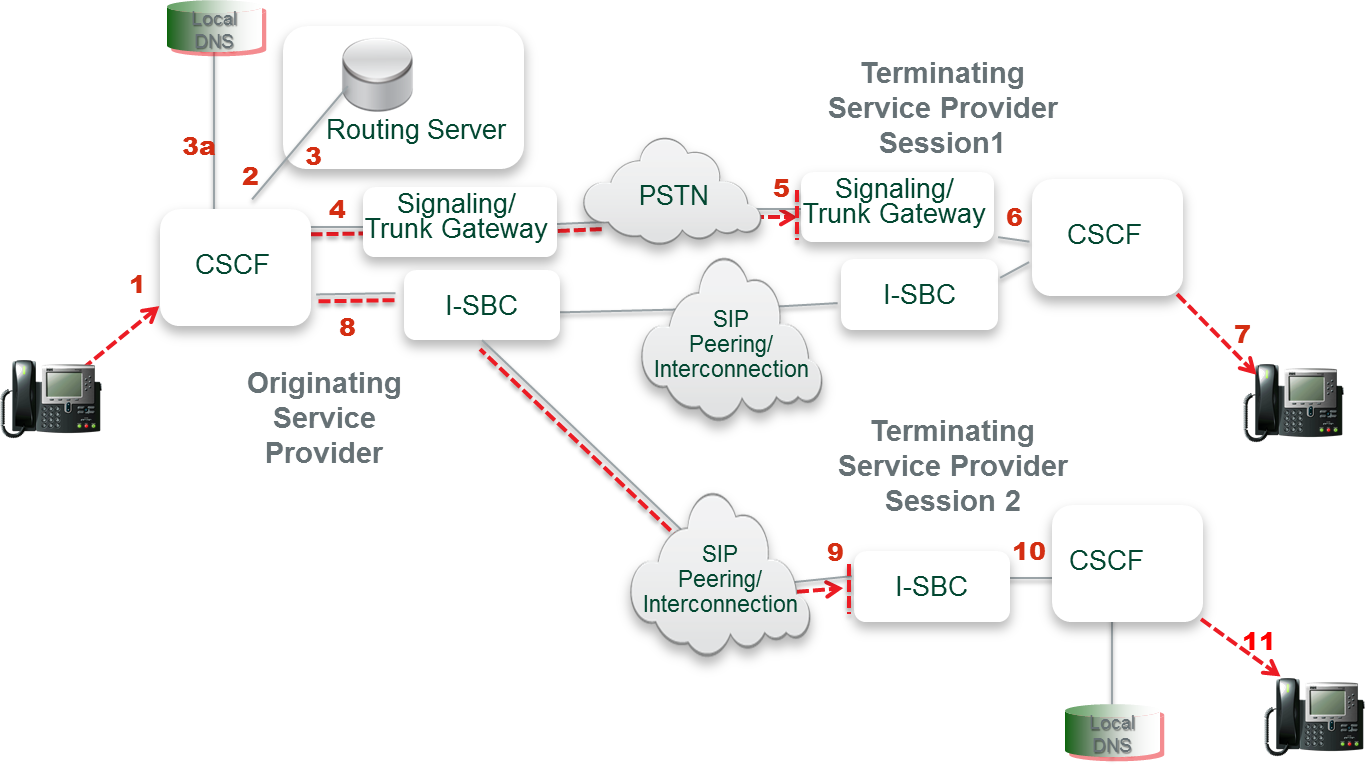 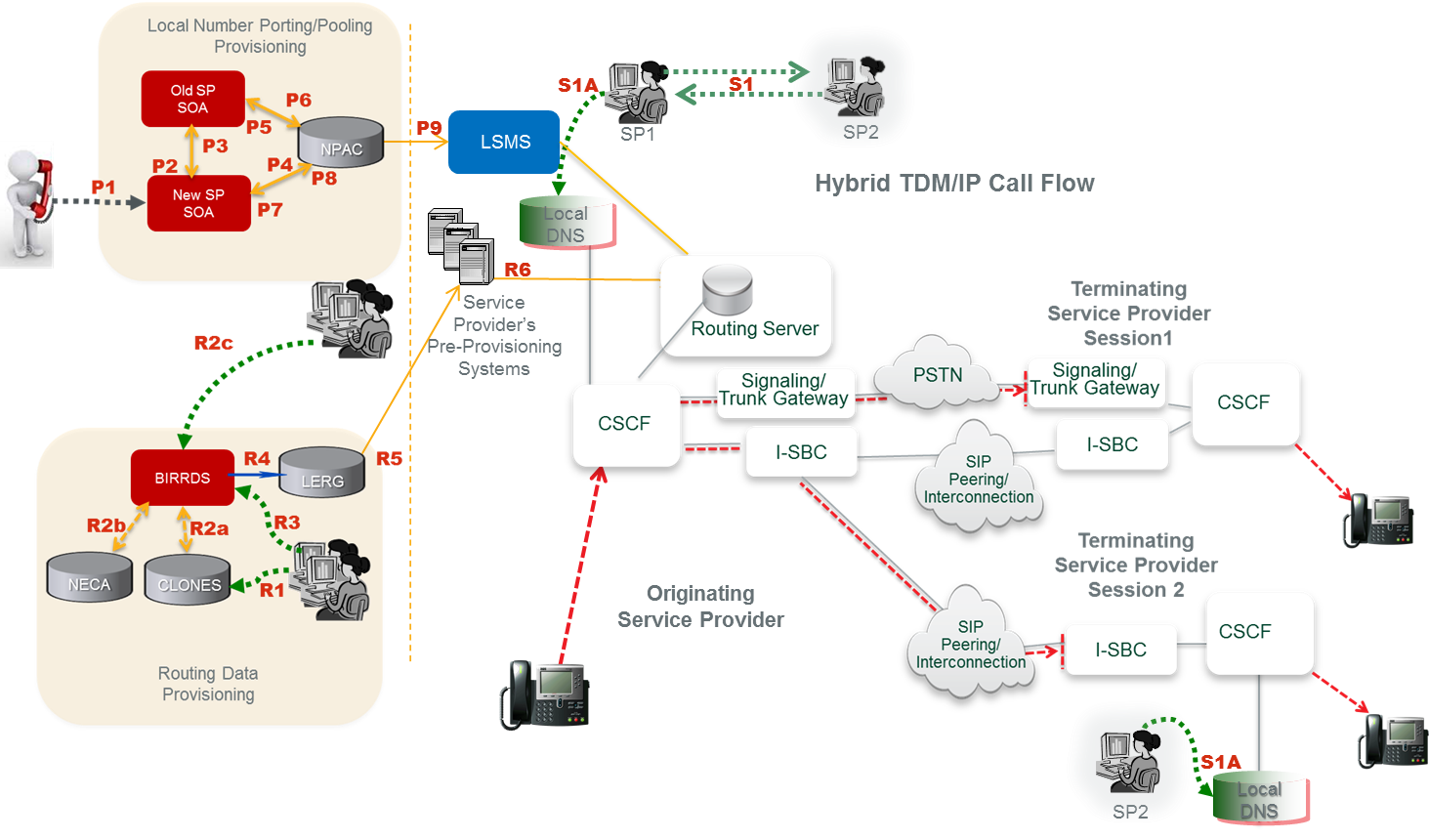 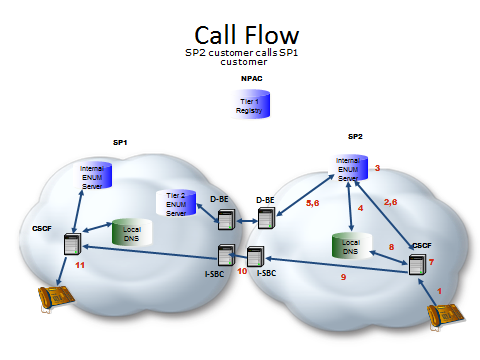 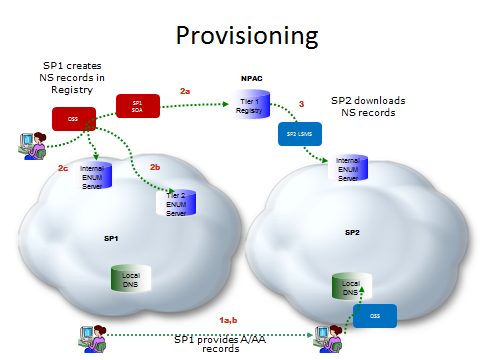 Utilizing LERG as an ENUM RegistryThis section describes provides utilizing the LERG as part of a Tiered ENUM  Registry, for the exchange of data for IP routing and interconnection for routing of E.164 Addressed Communications over IP Network-to-Network Interconnection (NNI). See IPNNI-2014-042R1.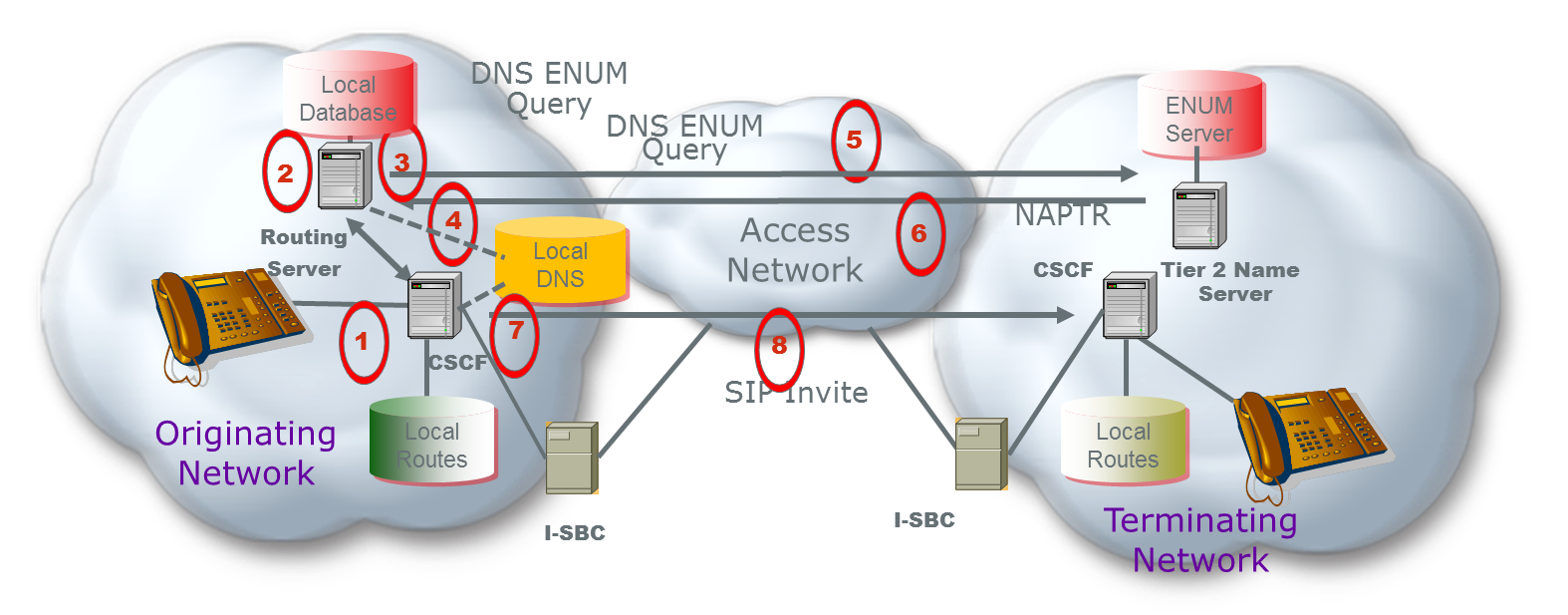 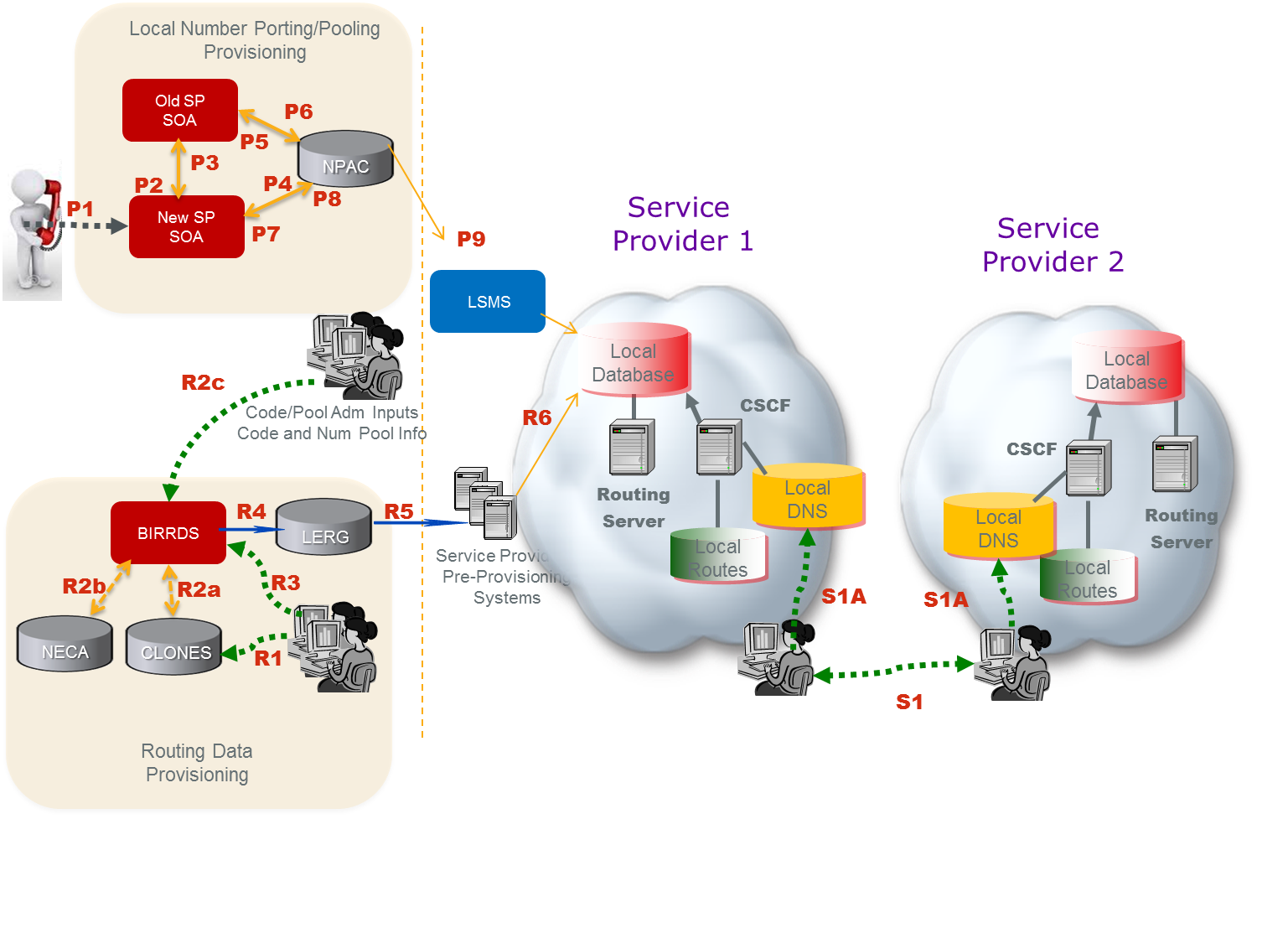 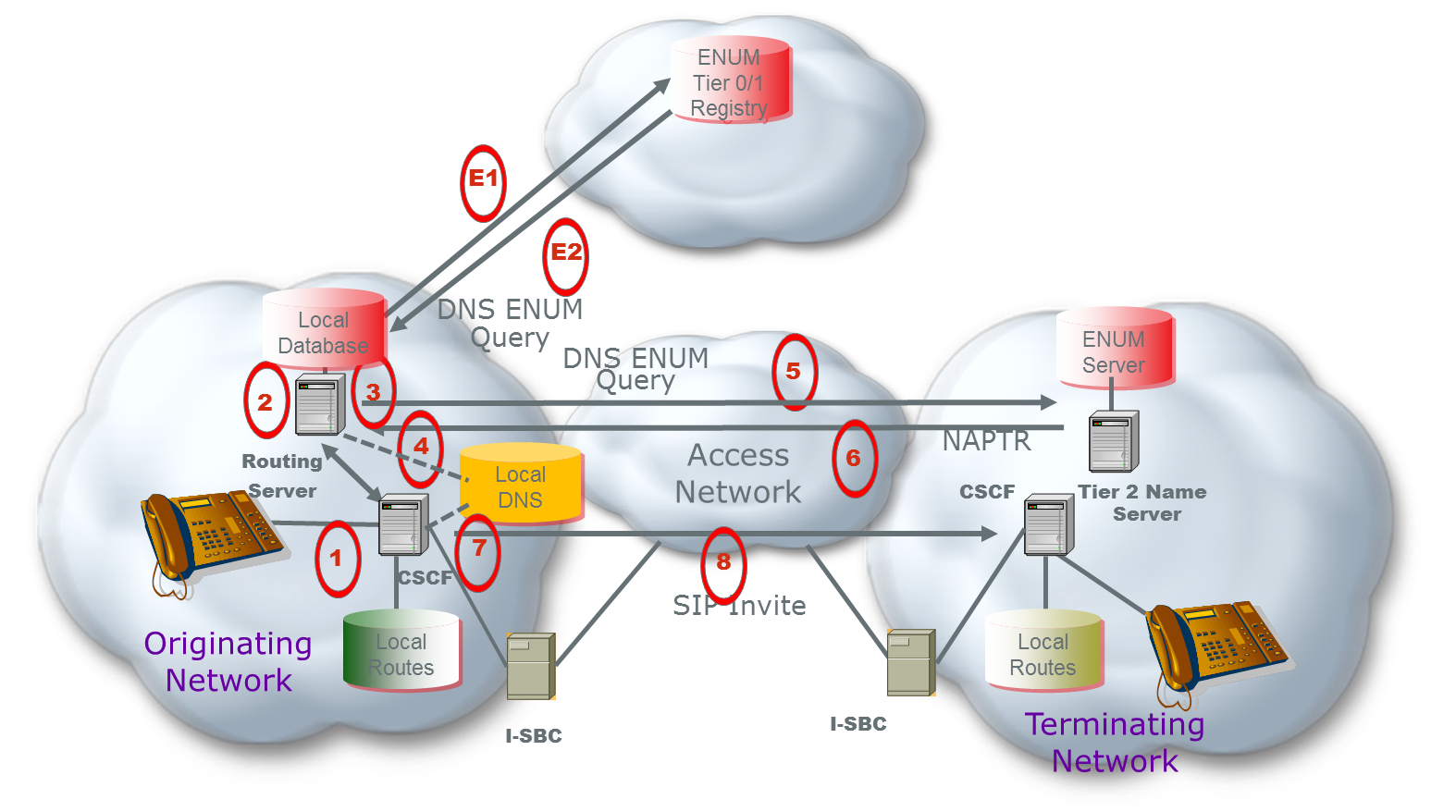 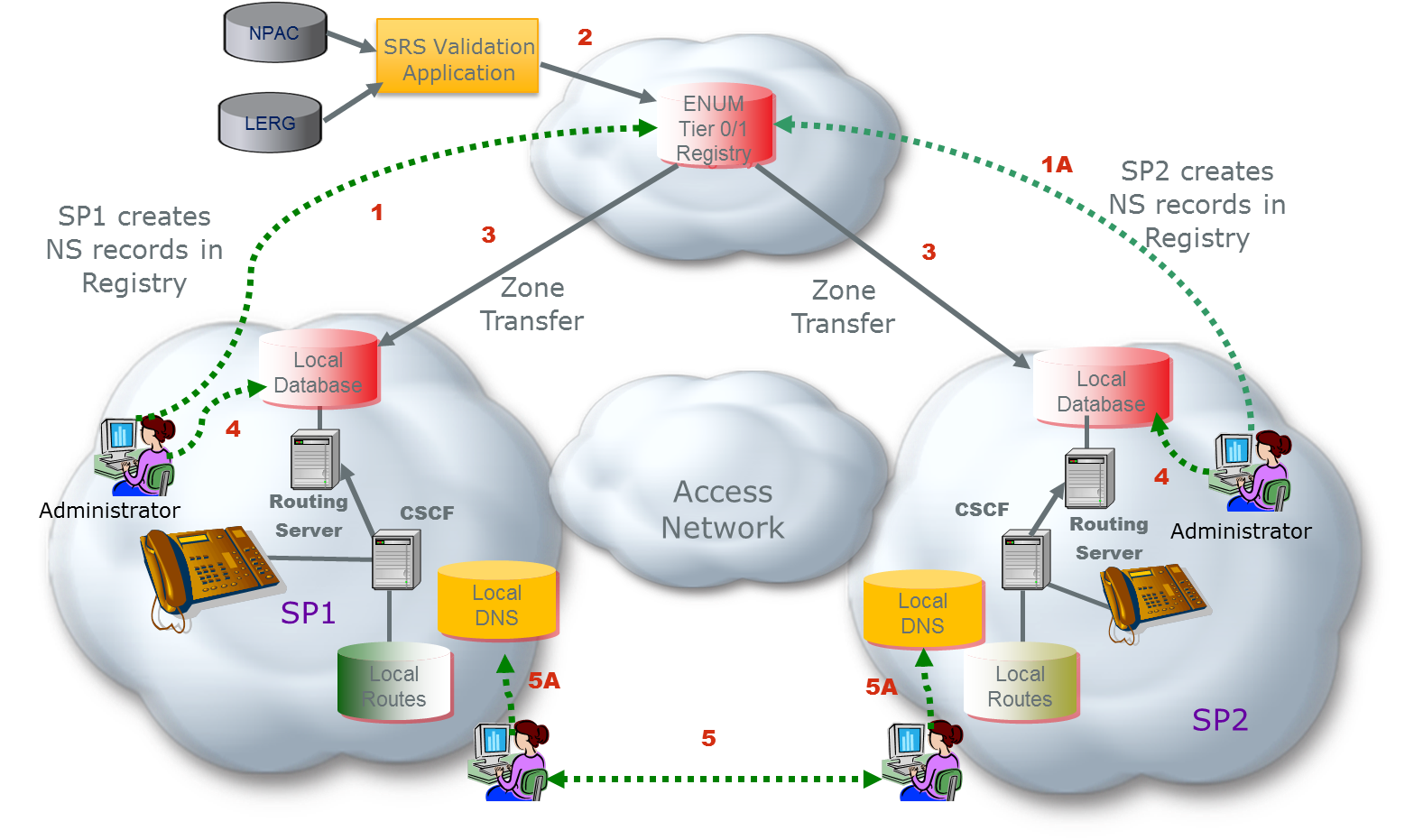 Routing Criteria TablesAppendix – Data Exchange Worksheet Example